大连民族大学硕士研究生导师信息采集表（参考模板）一、基本信息注：学科/类别、招生方向/领域须与招生专业目录保持一致。二、代表性学术论文与著作注：限5项，导师须为第一作者，文献格式遵循GB/T 7714-2015。三、政府科研奖励成果注：限5项，指政府自然科学奖、技术发明奖和科技进步奖，孙冶方经济学奖、中国专利奖、何梁何利科技奖等优秀成果奖。四、代表性科研项目注：限5项，导师须为项目负责人。五、其他代表性成果注：限5项。六、指导研究生科研或创新代表性成果注：限5项，研究生为第一或第二作者（导师第一作者）的科研或省级及以上创新成果。七、主要学术兼职及荣誉称号注：限5项。姓    名许淑娟许淑娟性别女职    称讲师最高学位及授予单位最高学位及授予单位最高学位及授予单位中国科学院大学中国科学院大学中国科学院大学中国科学院大学所在学院生命科学学院生命科学学院生命科学学院生命科学学院电子邮箱sjuanxu@iccas.ac.cn学科/类别生物工程生物工程生物工程生物工程招生方向/领域细胞培养与代谢工程所在科研平台及职务所在科研平台及职务所在科研平台及职务无无无无2020.06 – 至今 青年特岗教授，大连民族大学2018. 09 – 2019.11 博士后, 美国佛罗里达大学，导师: 谭蔚泓，院士2017. 07 – 2018.09 博士后，湖南大学，导师: 谭蔚泓，院士2014. 09 – 2017. 07 博士, 中国科学院化学研究所，导师: 唐亚林，研究员，李骞，副研究员2020.06 – 至今 青年特岗教授，大连民族大学2018. 09 – 2019.11 博士后, 美国佛罗里达大学，导师: 谭蔚泓，院士2017. 07 – 2018.09 博士后，湖南大学，导师: 谭蔚泓，院士2014. 09 – 2017. 07 博士, 中国科学院化学研究所，导师: 唐亚林，研究员，李骞，副研究员2020.06 – 至今 青年特岗教授，大连民族大学2018. 09 – 2019.11 博士后, 美国佛罗里达大学，导师: 谭蔚泓，院士2017. 07 – 2018.09 博士后，湖南大学，导师: 谭蔚泓，院士2014. 09 – 2017. 07 博士, 中国科学院化学研究所，导师: 唐亚林，研究员，李骞，副研究员2020.06 – 至今 青年特岗教授，大连民族大学2018. 09 – 2019.11 博士后, 美国佛罗里达大学，导师: 谭蔚泓，院士2017. 07 – 2018.09 博士后，湖南大学，导师: 谭蔚泓，院士2014. 09 – 2017. 07 博士, 中国科学院化学研究所，导师: 唐亚林，研究员，李骞，副研究员2020.06 – 至今 青年特岗教授，大连民族大学2018. 09 – 2019.11 博士后, 美国佛罗里达大学，导师: 谭蔚泓，院士2017. 07 – 2018.09 博士后，湖南大学，导师: 谭蔚泓，院士2014. 09 – 2017. 07 博士, 中国科学院化学研究所，导师: 唐亚林，研究员，李骞，副研究员2020.06 – 至今 青年特岗教授，大连民族大学2018. 09 – 2019.11 博士后, 美国佛罗里达大学，导师: 谭蔚泓，院士2017. 07 – 2018.09 博士后，湖南大学，导师: 谭蔚泓，院士2014. 09 – 2017. 07 博士, 中国科学院化学研究所，导师: 唐亚林，研究员，李骞，副研究员2020.06 – 至今 青年特岗教授，大连民族大学2018. 09 – 2019.11 博士后, 美国佛罗里达大学，导师: 谭蔚泓，院士2017. 07 – 2018.09 博士后，湖南大学，导师: 谭蔚泓，院士2014. 09 – 2017. 07 博士, 中国科学院化学研究所，导师: 唐亚林，研究员，李骞，副研究员个人学术主页个人学术主页链接（选填）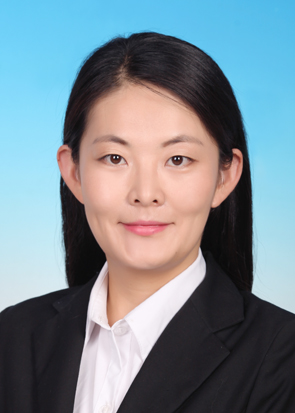 链接（选填）链接（选填）链接（选填）链接（选填）主讲研究生课程主讲研究生课程课程名称、慕课网址（选填）课程名称、慕课网址（选填）课程名称、慕课网址（选填）课程名称、慕课网址（选填）课程名称、慕课网址（选填）序号论文或著作题目（以参考文献格式列举）1Long Li#, Shujuan Xu#, Xueyu Peng, Yuzhuo Ji, He Yan, Cheng Cui, Xiaowei Li, Xiaoshu Pan, Lu Yang, Liping Qiu, Jianhui Jiang and Weihong Tan*, Engineering G-quadruplex aptamer to modulate its binding specificity, Natl. Sci. Rev. 2021, 8: nwaa2022Shujuan Xu, Qian Li*, Junfeng Xiang, Qianfan Yang, Hongxia Sun, Aijiao Guan, Lixia Wang, Yan Liu, Lijia Yu, Yunhua Shi, Hongbo Chen and Yalin Tang*, Directly lighting up RNA G-quadruplexes from test tubes to living human cells, Nucleic Acids Res. 2015, 43, 9575-95863Shujuan Xu#, Lei He#, Fengming Chen, Wenya Dang, Sitao Xie, Long Li, Cheng Cui*, Yu Yang, Yanlan Liu* and Weihong Tan*，Bioinspired molecular engineering of bivalent aptamers by ligand-induced self-dimerization，Chem. Commun., 2023,59, 4790-4793, …序号科研奖励成果名称获奖级别及单位获奖时间123…序号项目名称及来源起止年月1国家自然科学基金委员会, 青年科学基金项目, 62002046, 构建一种基于离子调控的DNA逻辑分子器件用于癌细胞的运算识别, , 24万元, 在研, 主持2021-01-01 至 2023-12-3123…序号成果名称、级别及来源单位、时间123…序号成果名称1Jia Liu, Shuang Liu, Chengye Zou, Shujuan Xu* and Changjun Zhou*, Research Progress in Construction and Application of Enzyme-based DNA Logic Gates, I IEEE Transactions on NanoBioscience, 2023, 22 (2) , 245-25823…序号学术兼职（荣誉称号）名称、批准（颁发）单位、时间123…